Name of the Company with Postal Address (Please enclose a profile and/or URL, if possible): Contact Person’s Name:                Designation:                            Email:                                                              Mobile: Probable Week for Campus Visit:(Mutually convenient date and time will be finalized later.)Job Profiles:Place of Posting:Skill Set Required:Job Roles & Responsibility Eligible Course (Please tick [√]): ● M.S QMS [  ]      ● M.Math  [  ]    ● M.S (LIS)    [  ] .B.Math [  ]    Eligibility Criteria (if any):Mode of Selection Process: ● Online [  ]     ●  On Campus [  ]     ●  Mixed [  ]     Selection Procedure (Please tick [√]): ● HR Round of Interview[  ]  ●  Technical Round of Interview[  ]  ● Online Assessment [  ]      ● Online Test [  ] Online Test or assessment details (if any):Number of rounds of Interview:Total CTC:CTC Breakup: Training Period (if any):Service Agreement / Bond (if any): Joining Formalities / Requirements (if any):Requirements during the Selection Procedure (Please tick [√]): Online Platform Required for Pre-Placement talk and Interview:Online Test Interface Required including software and System Configuration:Campus Recruitment Team:Team Headed by:Contact Number :Team Size	          :Preferable Time for Interview:Any other Facility Required:Any other information that the company would like to provide: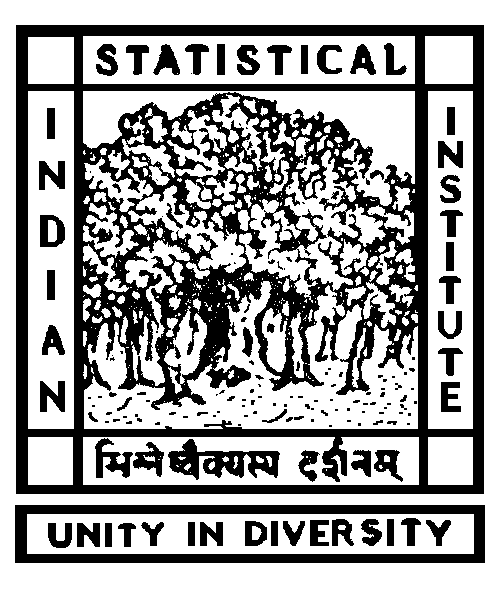 Placement CellINDIAN STATISTICAL INSTITUTE8th Mile, Mysore Road, RVCE Post, Bangalore - 560 059CAMPUS RECRUITMENT  FORM  (ISI-CRF 2022-23)ComponentDetails (if any)Amount in wordsAmount in figureA. BasicB. Fixed allowancesC. Other contribution from the company (e.g.  PF)D. Joining bonus or other fixed bonusTotal (A + B + C + D = CTC)Variable components (e.g. performance bonus)Signature    :Name	         :Designation :Mobile	         : Email 	         : Date	         :Send by Post/Courier/Email/Fax to:Placement CommitteeINDIAN STATISTICAL INSTITUTE8th Mile, Mysore Road, RVCE Post,Bangalore - 560 059Phone : +91-80-26985459Email:  plcconv@isibang.ac.in               Signature    :Name	         :Designation :Mobile	         : Email 	         : Date	         :FOR OFFICIAL USEDate of Receipt:                                           By:                                                                        Serial No.:FOR OFFICIAL USEDate of Receipt:                                           By:                                                                        Serial No.: